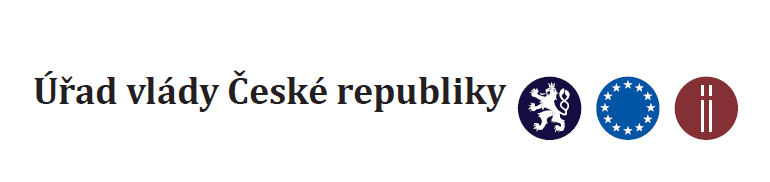 Bariéry důstojného života LGBT+ lidí v České republicečtvrtek 25. června 202010:00 – 16:00 hodinHrzánský palác, Praha (Loretánská  č.p. 177/IV)9:30 – 10:00Registrace účastníkůRegistrace účastníků10:00 – 10:15Úvodní slovoProf. JUDr. Helena Válková, CSc., zmocněnkyně vlády pro lidská práva Zdeněk Sloboda, předseda Výboru pro sexuální menšiny10: 15 – 11:00	Panel 1: Stabilní a bezpečné rodinyPanel 1: Stabilní a bezpečné rodinyÚvodní příspěvky:Lucia Zachariášová (Jsme fér) Martina Štěpánková Štýbrová (Ministerstvo práce a sociálních věcí)Panel:Petra Kutálková (výzkumnice) Tereza Pelechová (Prague Pride)Petr Kalla (advokát)Moderátorka:Lucia ZachariášováZpravodaj:Jakub Machačka11:00 – 11:45 	Panel 2: VzděláváníPanel 2: VzděláváníÚvodní příspěvky:Zdeněk Sloboda (PROUD) Lucie Jarkovská (PedF Masarykovy Univerzity)Panel:Marcela Macháčková (Mezipatra) Josef Rydlo (Národní pedagogický institut)Moderátorka:Lucie JarkovskáZpravodajka:Lucia Zachariášová11:45 – 12:30 	Panel 3: ZaměstnáníPanel 3: ZaměstnáníÚvodní příspěvky:Czeslaw Walek (Prague Pride) Dalimila Solnická (Státní úřad inspekce práce)Panel: 	Jana Vychroňová (Vodafone) Šárka Homfray (ČMKOS) Andrea Fáberová (Ministerstvo vnitra)Moderátor:Czeslaw Walek Zpravodaj:Jakub Machačka12:30 – 13:00ObědOběd13:00 – 13:45 	Panel 4: Zdravotní a sociální péčePanel 4: Zdravotní a sociální péčeÚvodní příspěvky:Michal Pitoňák (Národní ústav duševního zdraví) David Pospíšil (Ministerstvo práce a sociálních věcí) Panel:Robert Hejzák (Česká společnost AIDS Pomoc) Jaroslav Lorman (Život 90)Ivana Velčovská (PROUD)Moderátorka:prof. JUDr. Helena Válková, CSc. Zpravodaj:Jakub Machačka13:45 – 14:30	Panel 5: Postavení trans* lidí Panel 5: Postavení trans* lidí Úvodní příspěvky:Barbora Soukupová (Trans*parent) Martin Matas (Ministerstvo spravedlnosti)Panel: 	Vít A. Schorm (Ministerstvo spravedlnosti)Radek Policar (Ministerstvo zdravotnictví)Jiří Procházka (Centrum psychologicko-sociálního poradenství středočeského kraje)Moderátorka:Barbora SoukupováZpravodajka:Lucia Zachariášová14:30 – 15:15 	Panel 6: Ochrana před trestnou činností z nenávistiPanel 6: Ochrana před trestnou činností z nenávistiÚvodní příspěvky:Petra Vytejčková (InIustitia) Jan Lata (Nejvyšší státní zastupitelství)Panel:Marina Urbániková (Kancelář veřejného ochránce práv) Lukáš Houdek (gay se zkušeností s hate speach)Moderátorka:prof. JUDr. Helena Válková, CSc. Zpravodajka:Lucia Zachariášová15:15 – 15:20Shrnutí závěrů panelů zpravodajiShrnutí závěrů panelů zpravodaji15:20 – 15:45	Diskuse s účastníkyDiskuse s účastníky15:45 – 16:00 	Závěrečné slovoprof. JUDr. Helena Válková, CSc., zmocněnkyně vlády pro lidská právaCzeslaw Walek, člen Rady vlády pro lidská práva